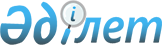 О внесении изменений и дополнений в приказ Министра внутренних дел Республики Казахстан N 587 от 22 ноября 1999 года "Об утверждении Правил проведения государственного технического осмотра автомототранспортных средств и прицепов к ним"
					
			Утративший силу
			
			
		
					Приказ Министра внутренних дел Республики Казахстан от 12 ноября 2001 года N 787. Зарегистрирован в Министерстве юстиции Республики Казахстан 14 декабря 2001 года N 1699. Утратил силу приказом Министра внутренних дел Республики Казахстан от 8 июня 2006 года N 263



      


Сноска. Приказ Министра внутренних дел РК от 12 ноября 2001 года N 787 утратил силу приказом Министра внутренних дел РК от 8 июня 2006 года N 


 263 


.



      В целях совершенствования организации проведения государственного технического осмотра автомототранспортных средств и прицепов к ним приказываю: 



      1. Внести в 
 приказ 
 Министра внутренних дел Республики Казахстан от 22 ноября 1999 года N 587 "Об утверждении Правил проведения государственного технического осмотра автомототранспортных средств и прицепов к ним" следующие изменения и дополнения: 



      1) в пункте 4 слова "начальника Департамента" заменить словом "Комитет"; 



      2) в Правилах проведения государственного технического осмотра автомототранспортных средств и прицепов к ним, утвержденных указанным приказом (далее - Правила): 



      в пункте 6: 



      в подпункте 3) слова "с 1 января по 30 июня" заменить словами "с 1 апреля по 30 сентября"; 



      подпункт 4) изложить в следующей редакции: 



      "транспортные средства физических лиц, за исключением транспортных средств, указанных в подпунктах 1), 2) настоящего пункта - один раз в год в период с 1 апреля по 30 сентября"; 



      дополнить подпунктом 5) следующего содержания: 



      "5) транспортные средства, ввезенные на территорию Республики Казахстан в регистрационно-экзаменационном подразделении дорожной полиции при совершении регистрационных действий, связанных с первичной регистрацией на территории республики."; 



      пункты 10 и 11 изложить в следующей редакции: 



      "10. Организатором конкурса выступает Комитет дорожной полиции Министерства внутренних дел Республики Казахстан (далее по тексту - Комитет ДП). 



      11. Конкурс проводится ежегодно в период с 1 февраля по 1 апреля, в сроки устанавливаемые графиком, утвержденным Министерством внутренних дел Республики Казахстан."; 



      в пункте 12 слова "Управление дорожной полиции" заменить словами "Комитет ДП"; 



      в пункте 13 слово "ноября" заменить словом "февраля"; 



      в пункте 15 слова "Управления дорожной полиции УВД (ГУВД) области, городов Астаны, Алматы" заменить словами "Комитета ДП"; 



      подпункт 8) пункта 17 изложить в следующей редакции: 



      "наличие условий для работы автоматизированной информационной поисковой системы "Технадзор";"; 



      в пункте 18 слова "уполномоченные сотрудники дорожной полиции совместно с членами конкурсной комиссии" заменить словами "начальник территориального подразделения дорожной полиции или уполномоченные сотрудники дорожной полиции"; 



      в пункте 19 слова "уполномоченным сотрудником дорожной полиции и членами конкурсной комиссии" заменить словами "лицом, проводившим обследование, согласно пункту 18 настоящих Правил"; 



      в подпункте 10) пункта 24 слова "1 октября" заменить словами "31 марта"; 



      в пункте 25 слово "ноября" заменить словом "февраля"; 



      в пункте 26 слово "января" заменить словом "апреля"; 



      в пункте 27 слово "месяц" заменить словом "неделю"; 



      абзац первый подпункта 5) пункта 35 перед словом "заверенной" дополнить словами "предоставленной с использованием базы данных о наличие и техническом состоянии транспортных средств и"; 



      в пункте 36: 



      подпункт 1) исключить; 



      в подпункте 7) перед словом "заверенной" дополнить словами "предоставленной с использованием базы данных о наличии и техническом состоянии транспортных средств и"; 



      пункт 41 изложить в следующей редакции: 



      "41. Ввозимые на территорию Республики Казахстан транспортные средства, которые первично регистрируются в регистрационно-экзаменационном подразделении дорожной полиции, подлежат техническому осмотру без диагностирования их технического состояния на основании сертификата или другого документа, подтверждающего его соответствие установленным требованиям безопасности дорожного движения.";



      3) в приложении 1 к Правилам:



      пункт 7 изложить в следующей редакции:



      "Наличие условий для работы автоматизированной информационной поисковой системы "Технадзор".";



      пункт 10 исключить;



      4) в приложении 2 к Правилам:



      графу, порядковый номер 8, изложить в следующей редакции:



      "Наличие условий для работы автоматизированной информационной поисковой системы "Технадзор";



      графу, порядковый номер 11, исключить;



      5) приложение 4 к Правилам изложить в редакции в соответствии с приложением к настоящему приказу;



      6) в приложении 5 к Правилам графу, порядковый номер 10, исключить.



      2. Начальникам УВД г. Астаны, ГУВД г. Алматы, ГУВД - УВД областей:



      1) обеспечить изучение требований настоящего приказа сотрудниками дорожной полиции и организовать работу в соответствии с внесенными изменениями в Правила; 



      2) провести мероприятия по информированию владельцев транспортных средств об изменении отдельных требований при проведении государственного технического осмотра.



      3. Контроль за исполнением приказа возложить на вице-Министра внутренних дел генерал-майора полиции Отто И.И. и Комитет дорожной полиции Министерства внутренних дел Республики Казахстан (Мурзабеков Н.Т.).



      4. Настоящий приказ вводится в действие со дня государственной регистрации в Министерстве юстиции Республики Казахстан.

      Министр внутренних дел



      Республики Казахстан

     "Согласовано"



     Первый вице-Министр



     транспорта и коммуникаций



     Республики Казахстан     

                                                     Приложение 4



                                                  к приказу Министра



                                                    внутренних дел



                                                 Республики Казахстан



                                              от 12 ноября 2001 года N 787

                          Диагностическая карта



           (заполняется уполномоченным работником станции (пункта)



                       технического диагностирования)

________________________________________ Наименование пункта диагностики



______________________________________ N диагностической карты



_______________________________ Дата текущего тех. осмотра (далее - ТО)

                                            Дата прохождения 

__________________________________________ квартального ТО (для автобусов) 

_______________________________________ Гос. номер транспорт.средства (ТС)

____________________________________________________________ Марка, модель

____________________________________________________________ Серия, N СРТС

___________________________________________________________________ Тип ТС

______________________________________________________________ N Двигателя 

__________________________________________________________________ N Шасси 

_________________________________________________________________ N Кузова

______________________________________________________________ Тип топлива

____________________________________________ Производство (СНГ, импортное)

______________________________________________________________ Год выпуска

______________________________________________________________ Пробег, км.

________________________________________________________ Мощность (лс/квт)

_______________________________________ Кол-во посад. мест (для автобусов)

______________________________________ Объем двигателя, см3 (для легковых)

_________________________________________  Грузоподъемность (для груз. ТС) 

_______________________________________________ Место учета (город, район)

___________________________________________________________________________

          (заполняется сотрудником дорожной полиции при проведении         

                          технического осмотра)

______________________________________ Код владельца(1-юр.лицо,2-физ.лицо)

                                       Фамилия лица представ-го ТС 

___________________________________________________ на ТО/наимен-е юр.лица

______________________________________________________________________ Имя

_______________________________________________________ Отчество/ведомство

______________________________________________ Дата выдачи, серия, номер   

                                               водительского удостоверения

_____________________________________________________ Временный учет: Дата

____________________________________________________________ Срок действия

___________________________________________________________ Адрес: Область

____________________________________________________________________ Район

_________________________________________________________ Населенный пункт

_____________________________________________________ Улица, дом, квартира

                                         Электронная диагностическая карта

_______________________________________________  выдана госавтоинспектором

                     Ф.И.О.

______________________________________________________________ Регистратор

___________________________________________________________________________

Наименование|Наименование параметров, составных|Показатели|Печать |Подпись 

группы      |частей конструкции или            |          |экспер-|эксперта

            |дополнительных устройств          |          |та     |

____________|__________________________________|__________|_______|________

Тормозная    1. Детали тормозной системы         _______    ______   _____

система:     (повреждения)  

             2. Эффективность стояночного 

             тормоза                             _______    ______   _____

             3. Герметичность тормозного привода     МПа 

             (давление в МПа)                    _______    ______   _____ 

             4. Разность тормозных сил передних        %

             колес                               _______    ______   _____

             5. Разность тормозных сил задних          % 

             колес                               _______    ______   _____

             6. Тормозной путь (при проверке вне       м

             стендовых условий), метров          _______    ______   _____ 

             7. Установившееся замедление,          м/с2

             метров/с2                           _______    ______   _____ 

             8. Время срабатывания тормозной           с 

             системы, сек.                       _______    ______   _____ 

             9. Удельная тормозная сила                %

                                                 _______    ______   _____ 

Рулевое      10. Сила по шкале динамометра,      _______    ______   _____ 

управление:  кг/сек.                                   

             11. Суммарный люфт на рулевом       _______    ______   _____ 

             колесе, градусов                          0

             12. Состояние рулевого управления   _______    ______   _____ 

             (удовл.-неудовл.)

Световые     13. Соответствие стандарту внешних  _______    ______   _____

приборы:     световых приборов

             14. Высота установки фары, мм            мм

                                                 _______    ______   _____

             15. Угол наклона светового пучка          0

             в вертикальной плоскости            _______    ______   _____

             16. Расстояние от проекции центра        мм

             фары до светотеневой границы пучка  _______    ______   _____

             по экрану, мм

Ходовая      17. Карданный вал (повреждения,     _______    ______   _____

часть:       крепление)

             18. Сцепление (исправность)         _______    ______   _____

             19. Тягово-сцепное устройство       _______    ______   _____

             (исправность)

             20. Колеса (повреждения крепление)  _______    ______   _____

             21. Шины (размеры, остаток рисунка       мм

             протектора (мм)                     _______    ______   _____

Стекло-      22. Стеклоочистители,               _______    ______   _____

очистители,  стеклоомыватели, обогрев (наличие, 

стекло-      исправность)

омыватели:   23. Максимальная частота            ход/мин

             перемещения щеток, ход/мин          _______    ______   _____

Двигатель и  24. Герметичность топливной         _______    ______   _____

его системы: системы

             25. Топливные баки (соответствие    _______    ______   _____

             стандарту)                                 

             26. Токсичность выхлопных газов           %

                                                 _______    ______   _____

                                                       %

             27. Дымность выхлопных газов        _______    ______   _____

Прочие       28. Зеркала заднего вида            _______    ______   _____

элементы     (соответствие стандарту)                 

конструкции: 29. Светопропускаемость стекол            %

                                                 _______    ______   _____

             30. Воздушный манометр 

             (исправность)                       _______    ______   _____

             31. Спидометр (исправность)         _______    ______   _____

             32. Приспособление для подавления   _______    ______   _____

             помех радиоприему (наличие, 

             исправность)

             33. Замки дверей, звуковой сигнал, 

             аварийные выходы, мех. регулировка 

             сидения водителя, ремни безопасности, 

             грязи защитные фартуки, знак 

             аварийной остановки, огнетушитель, 

             аптечка (наличие, исправность)      _______    ______   _____

__________________________________________________________________________

__________________________________________________________________________

Заключение госавтоинспектора:_____________________________________________ 

Примечание: ______________________________________________________________

Свидетельство и талон техосмотра N:_______________________________________

Государственный автомобильный инспектор:____________________________ Штамп

ТО: ______________________________________________________________________

__________________________________________________________________________

     ________________

     Примечание РЦПИ: Текст Диагностической карты на государственном и 

русском языках (см. бумажный вариант).

					© 2012. РГП на ПХВ «Институт законодательства и правовой информации Республики Казахстан» Министерства юстиции Республики Казахстан
				